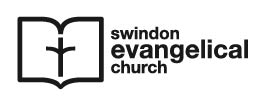 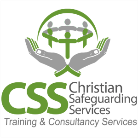 About this form and the person completing it:About this form and the person completing it:About this form and the person completing it:About this form and the person completing it:About this form and the person completing it:About this form and the person completing it:About this form and the person completing it:About this form and the person completing it:Your nameYour phone numberYour mobile numberYour mobile numberYour mobile numberYour mobile numberYour e-mail addressYour e-mail addressDepartment /Group / ministry areaDepartment /Group / ministry areaDepartment /Group / ministry areaDepartment /Group / ministry areaDepartment /Group / ministry areaDepartment /Group / ministry areaDate completedDate completedAbout the person or people we are concerned about or involved in the incident(If an allegation, the details of the person making the allegation): About the person or people we are concerned about or involved in the incident(If an allegation, the details of the person making the allegation): About the person or people we are concerned about or involved in the incident(If an allegation, the details of the person making the allegation): About the person or people we are concerned about or involved in the incident(If an allegation, the details of the person making the allegation): About the person or people we are concerned about or involved in the incident(If an allegation, the details of the person making the allegation): About the person or people we are concerned about or involved in the incident(If an allegation, the details of the person making the allegation): About the person or people we are concerned about or involved in the incident(If an allegation, the details of the person making the allegation): About the person or people we are concerned about or involved in the incident(If an allegation, the details of the person making the allegation): Their name(s)	Their addressTheir addressTheir addressTheir date of birthTheir date of birthIncident or disclosure or concern?Incident or disclosure or concern?If an allegation, details of the person accused:If an allegation, details of the person accused:If an allegation, details of the person accused:If an allegation, details of the person accused:If an allegation, details of the person accused:If an allegation, details of the person accused:If an allegation, details of the person accused:If an allegation, details of the person accused:Please provide as much information as possible or necessary to identify them:Please provide as much information as possible or necessary to identify them:Please provide as much information as possible or necessary to identify them:Please provide as much information as possible or necessary to identify them:Please provide as much information as possible or necessary to identify them:Please provide as much information as possible or necessary to identify them:Please provide as much information as possible or necessary to identify them:Please provide as much information as possible or necessary to identify them:Details of the incident / disclosure / concern:Details of the incident / disclosure / concern:Details of the incident / disclosure / concern:Details of the incident / disclosure / concern:Details of the incident / disclosure / concern:Details of the incident / disclosure / concern:Details of the incident / disclosure / concern:Details of the incident / disclosure / concern:What happened / was said / have you noticed etc?What happened / was said / have you noticed etc?What happened / was said / have you noticed etc?What happened / was said / have you noticed etc?What happened / was said / have you noticed etc?What happened / was said / have you noticed etc?What happened / was said / have you noticed etc?What happened / was said / have you noticed etc?Context of the incident / disclosure / concern:Context of the incident / disclosure / concern:Context of the incident / disclosure / concern:Context of the incident / disclosure / concern:Context of the incident / disclosure / concern:Context of the incident / disclosure / concern:Context of the incident / disclosure / concern:Context of the incident / disclosure / concern:Date of incident / disclosureDate of incident / disclosureTime of incident / disclosureTime of incident / disclosureTime of incident / disclosureTime of incident / disclosureTime of incident / disclosureTime of incident / disclosureWhere / when / who else was present etc.Where / when / who else was present etc.Where / when / who else was present etc.Where / when / who else was present etc.Where / when / who else was present etc.Where / when / who else was present etc.Where / when / who else was present etc.Where / when / who else was present etc.Immediate action taken to ensure immediate safetyImmediate action taken to ensure immediate safetyImmediate action taken to ensure immediate safetyImmediate action taken to ensure immediate safetyImmediate action taken to ensure immediate safetyImmediate action taken to ensure immediate safetyImmediate action taken to ensure immediate safetyImmediate action taken to ensure immediate safetyOther action taken or advice soughtOther action taken or advice soughtOther action taken or advice soughtOther action taken or advice soughtOther action taken or advice soughtOther action taken or advice soughtOther action taken or advice soughtOther action taken or advice soughtSignatureSignatureSignatureReturn the form to Richard Foster or John BakerReturn the form to Richard Foster or John BakerReturn the form to Richard Foster or John BakerReturn the form to Richard Foster or John BakerReturn the form to Richard Foster or John BakerActions taken by Safeguarding Officers:Actions taken by Safeguarding Officers:Actions taken by Safeguarding Officers:Actions taken by Safeguarding Officers:Actions taken by Safeguarding Officers:SignatureSignatureDate